Napperon d’addition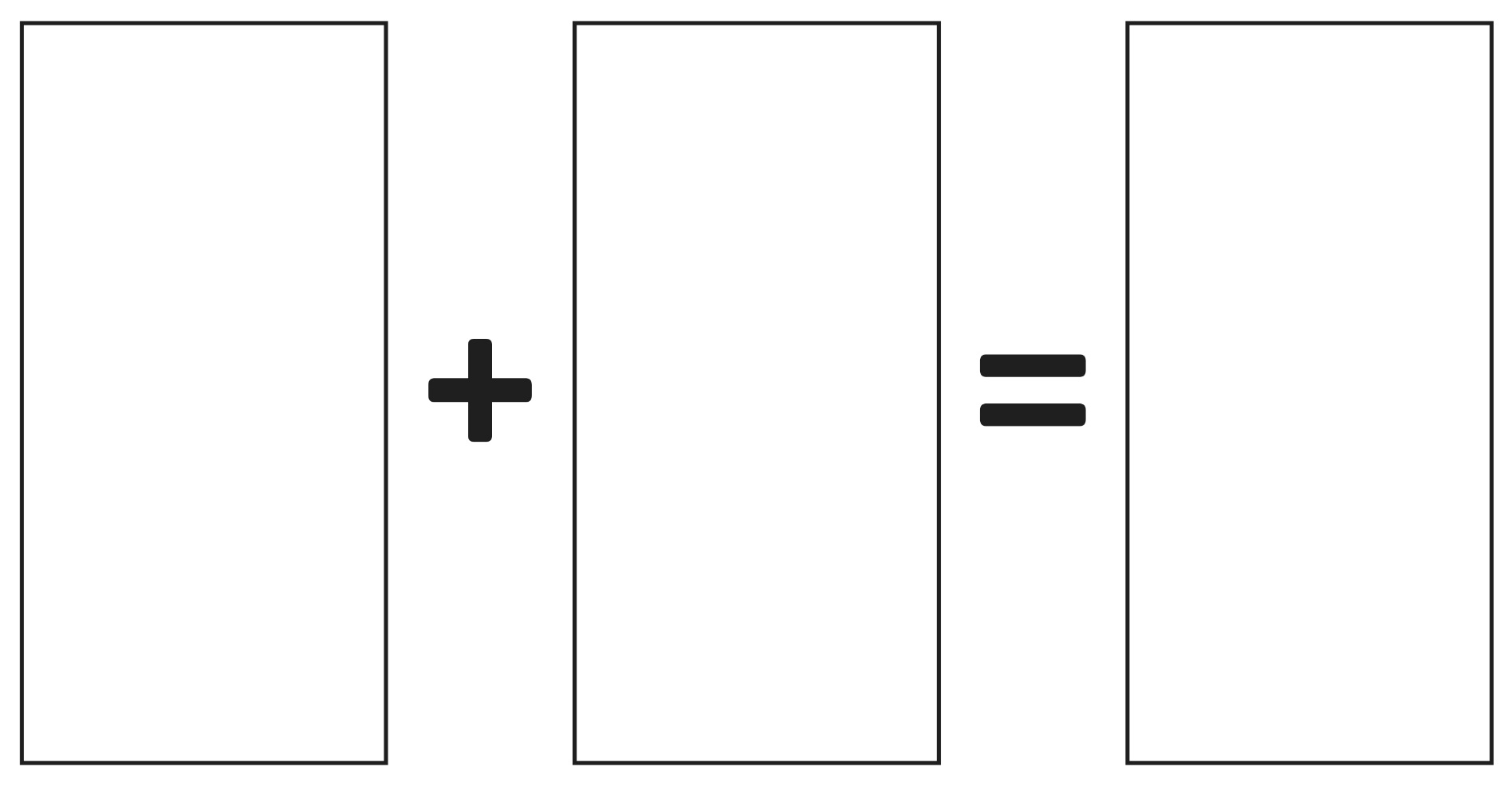 